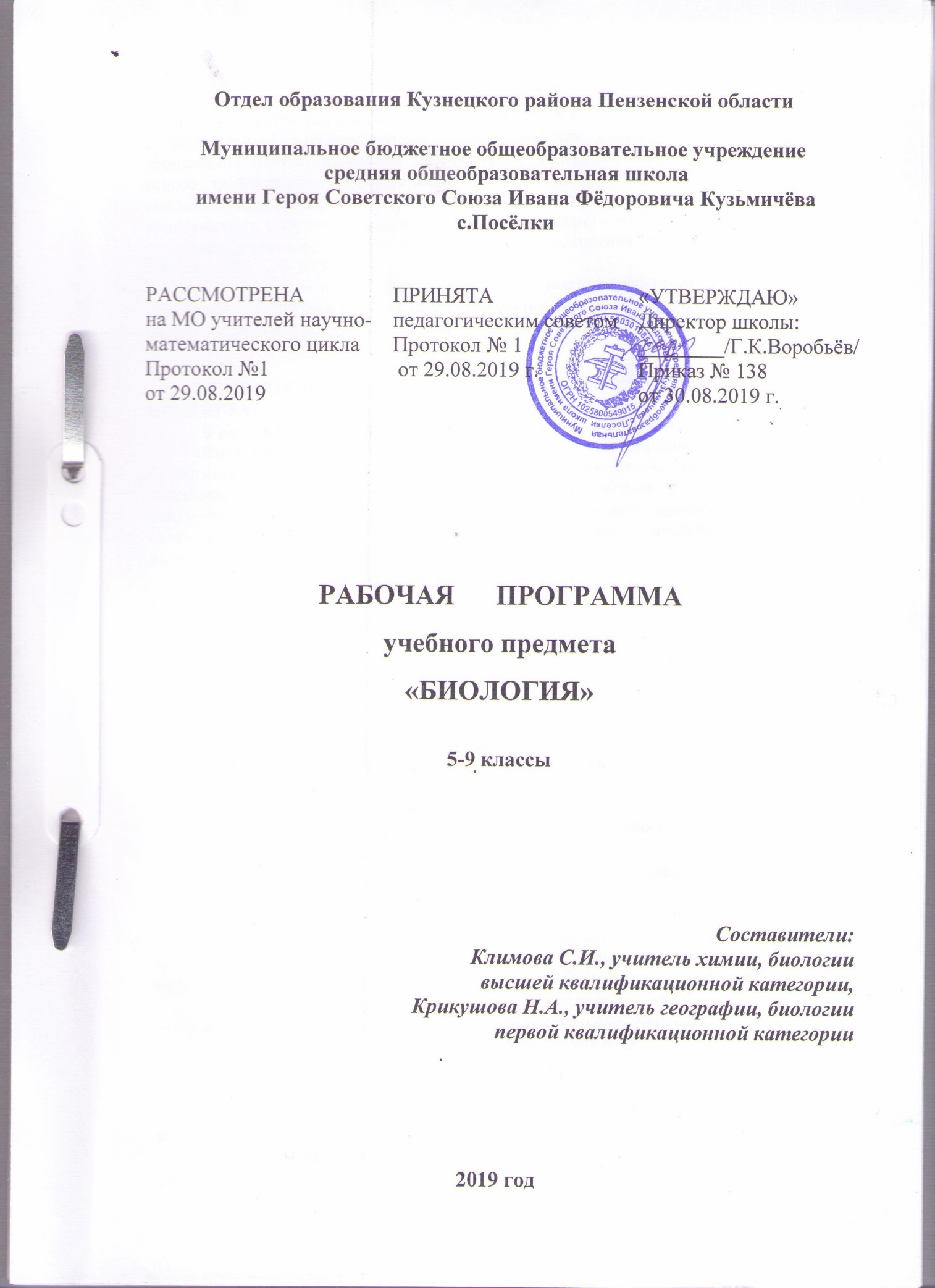 Рабочая программа предмета «Биология» для 5-9 классов  разработана в соответствии с Федеральным государственным образовательным стандартом основного общего образования (приказ Минобрнауки России от 17.12.2010 №1897 с изменениями), на основе требований к результатам освоения Основной образовательной программы основного общего образования МБОУ СОШ с.Посёлки (приказ № 88 от 31.08.2015г. с изменениями), с учётом Примерной программы основного общего образования (одобрена решением  учебно-методического федерального объединения по общему образованию от 8 апреля 2015 г. № 1/15). Предмет «Биология» изучается в качестве обязательного предмета в 5-9 классах в общем объеме 272 часа (при 34 неделях учебного года – в 5-9 классах), в 5 классе – 34 часа, в 6 классе –34 часа, в 7 классе - 68 часов, в 8 классе - 68 часов, в 9 классе - 68 часов.1.ПЛАНИРУЕМЫЕ РЕЗУЛЬТАТЫ ОСВОЕНИЯ УЧЕБНОГО КУРСА, ПРЕДМЕТАВ результате изучения курса биологии в основной школе: Выпускник научится пользоваться научными методами для распознания биологических проблем; давать научное объяснение биологическим фактам, процессам, явлениям, закономерностям, их роли в жизни организмов и человека; проводить наблюдения за живыми объектами, собственным организмом; описывать биологические объекты, процессы и явления; ставить несложные биологические эксперименты и интерпретировать их результаты.Выпускник овладеет системой биологических знаний – понятиями, закономерностями, законами, теориями, имеющими важное общеобразовательное и познавательное значение; сведениями по истории становления биологии как науки.Выпускник освоит общие приемы: оказания первой помощи; рациональной организации труда и отдыха; выращивания и размножения культурных растений и домашних животных, ухода за ними; проведения наблюдений за состоянием собственного организма; правила работы в кабинете биологии, с биологическими приборами и инструментами.Выпускник приобретет навыки использования научно-популярной литературы по биологии, справочных материалов (на бумажных и электронных носителях), ресурсов Интернетапри выполнении учебных задач.Выпускник получит возможность научиться:осознанно использовать знания основных правил поведения в природе и основ здорового образа жизни в быту;выбирать целевые и смысловые установки в своих действиях и поступках по отношению к живой природе, здоровью своему и окружающих; ориентироваться в системе познавательных ценностей – воспринимать информацию биологического содержания в научно-популярной литературе, средствах массовой информации и Интернет-ресурсах, критически оценивать полученную информацию, анализируя ее содержание и данные об источнике информации;создавать собственные письменные и устные сообщения о биологических явлениях и процессах на основе нескольких источников информации, сопровождать выступление презентацией, учитывая особенности аудитории сверстников.Живые организмыВыпускник научится:выделять существенные признаки биологических объектов (клеток и организмов растений, животных, грибов, бактерий) и процессов, характерных для живых организмов;аргументировать, приводить доказательства родства различных таксонов растений, животных, грибов и бактерий;аргументировать, приводить доказательства различий растений, животных, грибов и бактерий;осуществлять классификацию биологических объектов (растений, животных, бактерий, грибов) на основе определения их принадлежности к определенной систематической группе;раскрывать роль биологии в практической деятельности людей; роль различных организмов в жизни человека;объяснять общность происхождения и эволюции систематических групп растений и животных на примерах сопоставления биологических объектов;выявлять примеры и раскрывать сущность приспособленности организмов к среде обитания;различать по внешнему виду, схемам и описаниям реальные биологические объекты или их изображения, выявлять отличительные признаки биологических объектов;сравнивать биологические объекты (растения, животные, бактерии, грибы), процессы жизнедеятельности; делать выводы и умозаключения на основе сравнения;устанавливать взаимосвязи между особенностями строения и функциями клеток и тканей, органов и систем органов;использовать методы биологической науки: наблюдать и описывать биологические объекты и процессы; ставить биологические эксперименты и объяснять их результаты;знать и аргументировать основные правила поведения в природе;анализировать и оценивать последствия деятельности человека в природе;описывать и использовать приемы выращивания и размножения культурных растений и домашних животных, ухода за ними;знать и соблюдать правила работы в кабинете биологии.Выпускник получит возможность научиться:находить информацию о растениях, животных грибах и бактерияхв научно-популярной литературе, биологических словарях, справочниках, Интернет ресурсе, анализировать и оценивать ее, переводить из одной формы в другую;основам исследовательской и проектной деятельности по изучению организмов различных царств живой природы, включая умения формулировать задачи, представлять работу на защиту и защищать ее.использовать приемы оказания первой помощи при отравлении ядовитыми грибами, ядовитыми растениями, укусах животных; работы с определителями растений; размножения и выращивания культурных растений, уходом за домашними животными;ориентироваться в системе моральных норм и ценностей по отношению к объектам живой природы (признание высокой ценности жизни во всех ее проявлениях, экологическое сознание, эмоционально-ценностное отношение к объектам живой природы);осознанно использовать знания основных правил поведения в природе; выбирать целевые и смысловые установки в своих действиях и поступках по отношению к живой природе; создавать собственные письменные и устные сообщения о растениях, животных, бактерия и грибах на основе нескольких источников информации, сопровождать выступление презентацией, учитывая особенности аудитории сверстников;работать в группе сверстников при решении познавательных задач связанных с изучением особенностей строения и жизнедеятельности растений, животных, грибов и бактерий, планировать совместную деятельность, учитывать мнение окружающих и адекватно оценивать собственный вклад в деятельность группы. Человек и его здоровьеВыпускник научится:выделять существенные признаки биологических объектов (животных клеток и тканей, органов и систем органов человека) и процессов жизнедеятельности, характерных для организма человека;аргументировать, приводить доказательства взаимосвязи человека и окружающей среды, родства человека с животными;аргументировать, приводить доказательства отличий человека от животных;аргументировать, приводить доказательства необходимости соблюдения мер профилактики заболеваний, травматизма, стрессов, вредных привычек, нарушения осанки, зрения, слуха, инфекционных и простудных заболеваний;объяснять эволюцию вида Человек разумный на примерах сопоставления биологических объектов и других материальных артефактов;выявлять примеры и пояснять проявление наследственных заболеваний у человека, сущность процессов наследственности и изменчивости, присущей человеку;различать по внешнему виду, схемам и описаниям реальные биологические объекты (клетки, ткани органы, системы органов) или их изображения, выявлять отличительные признаки биологических объектов;сравнивать биологические объекты (клетки, ткани, органы, системы органов), процессы жизнедеятельности (питание, дыхание, обмен веществ, выделение и др.); делать выводы и умозаключения на основе сравнения;устанавливать взаимосвязи между особенностями строения и функциями клеток и тканей, органов и систем органов;использовать методы биологической науки:наблюдать и описывать биологические объекты и процессы; проводить исследования с организмом человека и объяснять их результаты;знать и аргументировать основные принципы здорового образа жизни, рациональной организации труда и отдыха;анализировать и оценивать влияние факторов риска на здоровье человека;описывать и использовать приемы оказания первой помощи;знать и соблюдать правила работы в кабинете биологии.Выпускник получит возможность научиться:объяснять необходимость применения тех или иных приемов при оказании первой доврачебной помощи при отравлениях, ожогах, обморожениях, травмах, спасении утопающего, кровотечениях;находить информацию о строении и жизнедеятельности человека в научно-популярной литературе, биологических словарях, справочниках, Интернет-ресурсе, анализировать и оценивать ее, переводить из одной формы в другую;ориентироваться в системе моральных норм и ценностей по отношению к собственному здоровью и здоровью других людей;находить в учебной, научно-популярной литературе, Интернет-ресурсах информацию об организме человека, оформлять ее в виде устных сообщений и докладов;анализировать и оценивать целевые и смысловые установки в своих действиях и поступках по отношению к здоровью своему и окружающих; последствия влияния факторов риска на здоровье человека.создавать собственные письменные и устные сообщения об организме человека и его жизнедеятельности на основе нескольких источников информации, сопровождать выступление презентацией, учитывая особенности аудитории сверстников;работать в группе сверстников при решении познавательных задач связанных с особенностями строения и жизнедеятельности организма человека, планировать совместную деятельность, учитывать мнение окружающих и адекватно оценивать собственный вклад в деятельность группы. Общие биологические закономерностиВыпускник научится:выделять существенные признаки биологических объектов (вида, экосистемы, биосферы) и процессов, характерных для сообществ живых организмов;аргументировать, приводить доказательства необходимости защиты окружающей среды;аргументировать, приводить доказательства зависимости здоровья человека от состояния окружающей среды;осуществлять классификацию биологических объектов на основе определения их принадлежности к определенной систематической группе; раскрывать роль биологии в практической деятельности людей; роль биологических объектов в природе и жизни человека; значение биологического разнообразия для сохранения биосферы;объяснять общность происхождения и эволюции организмов на основе сопоставления особенностей их строения и функционирования;объяснять механизмы наследственности и изменчивости, возникновения приспособленности, процесс видообразования;различатьпо внешнему виду, схемам и описаниям реальные биологические объекты или их изображения, выявляя отличительные признаки биологических объектов;сравнивать биологические объекты, процессы; делать выводы и умозаключения на основе сравнения; устанавливать взаимосвязи между особенностями строения и функциями органов и систем органов;использовать методы биологической науки:наблюдать и описывать биологические объекты и процессы; ставить биологические эксперименты и объяснять их результаты; знать и аргументировать основные правила поведения в природе; анализировать и оценивать последствия деятельности человека в природе; описывать и использовать приемы выращивания и размножения культурных растений и домашних животных, ухода за ними в агроценозах;находить в учебной, научно-популярной литературе, Интернет-ресурсах информацию о живой природе, оформлять ее в виде письменных сообщений, докладов, рефератов;знать и соблюдать правила работы в кабинете биологии.Выпускник получит возможность научиться:понимать экологические проблемы, возникающие в условиях нерационального природопользования, и пути решения этих проблем;анализировать и оценивать целевые и смысловые установки в своих действиях и поступках по отношению к здоровью своему и окружающих, последствия влияния факторов риска на здоровье человека;находить информацию по вопросам общей биологии в научно-популярной литературе, специализированных биологических словарях, справочниках, Интернет ресурсах, анализировать и оценивать ее, переводить из одной формы в другую;ориентироваться в системе моральных норм и ценностей по отношению к объектам живой природы, собственному здоровью и здоровью других людей (признание высокой ценности жизни во всех ее проявлениях, экологическое сознание, эмоционально-ценностное отношение к объектам живой природы);создавать собственные письменные и устные сообщения о современных проблемах в области биологии и охраны окружающей среды на основе нескольких источников информации, сопровождать выступление презентацией, учитывая особенности аудитории сверстников;работать в группе сверстников при решении познавательных задач связанных с теоретическими и практическими проблемами в области молекулярной биологии, генетики, экологии, биотехнологии, медицины и охраны окружающей среды, планировать совместную деятельность, учитывать мнение окружающих и адекватно оценивать собственный вклад в деятельность группы. 2. СОДЕРЖАНИЕ УЧЕБНОГО ПРЕДМЕТА, КУРСАЖивые организмыБиология – наука о живых организмах.Биология как наука. Методы изучения живых организмов. Роль биологии в познании окружающего мира и практической деятельности людей. Соблюдение правил поведения в окружающей среде. Бережное отношение к природе. Охрана биологических объектов. Правила работы в кабинете биологии, с биологическими приборами и инструментами. Свойства живых организмов (структурированность, целостность, обмен веществ, движение, размножение, развитие, раздражимость, приспособленность, наследственность и изменчивость) их проявление у растений, животных, грибов и бактерий.Клеточное строение организмов. Клетка–основа строения и жизнедеятельности организмов. История изучения клетки. Методы изучения клетки. Строение и жизнедеятельность клетки. Бактериальная клетка. Животная клетка. Растительная клетка. Грибная клетка. Ткани организмов.Многообразие организмов. Клеточные и неклеточные формы жизни. Организм. Классификация организмов. Принципы классификации. Одноклеточные и многоклеточные организмы. Основные царства живой природы.Среды жизни. Среда обитания. Факторы среды обитания. Места обитания. Приспособления организмов к жизни в наземно-воздушной среде. Приспособления организмов к жизни в водной среде. Приспособления организмов к жизни в почвенной среде. Приспособления организмов к жизни в организменной среде. Растительный и животный мир родного края.Царство Растения. Многообразие и значение растений в природе и жизни человека. Общее знакомство с цветковыми растениями. Растительные ткани и органы растений. Вегетативные и генеративные органы. Жизненные формы растений. Растение – целостный организм (биосистема). Условия обитания растений. Среды обитания растений. Сезонные явления в жизни растений. Органы цветкового растения. Семя. Строение семени. Корень. Зоны корня. Виды корней. Корневые системы. Значение корня. Видоизменения корней. Побег. Генеративные и вегетативные побеги. Строение побега. Разнообразие и значение побегов. Видоизмененные побеги. Почки. Вегетативные и генеративные почки. Строение листа. Листорасположение. Жилкование листа. Стебель. Строение и значение стебля. Строение и значение цветка. Соцветия. Опыление. Виды опыления. Строение и значение плода. Многообразие плодов. Распространение плодов.Микроскопическое строение растений. Разнообразие растительных клеток. Ткани растений. Микроскопическое строение корня. Корневой волосок. Микроскопическое строение стебля. Микроскопическое строение листа.Жизнедеятельность цветковых растений. Процессы жизнедеятельности растений. Обмен веществ и превращение энергии: почвенное питание и воздушное питание (фотосинтез), дыхание, удаление конечных продуктов обмена веществ. Транспорт веществ. Движения. Рост, развитие и размножение растений. Половое размножение растений. Оплодотворение у цветковых растений. Вегетативное размножение растений. Приемы выращивания и размножения растений и ухода за ними. Космическая роль зеленых растений.Многообразие растений. Классификация растений. Водоросли – низшие растения. Многообразие водорослей. Высшие споровые растения (мхи, папоротники, хвощи, плауны), отличительные особенности и многообразие. Отдел Голосеменные, отличительные особенности и многообразие. Отдел Покрытосеменные (Цветковые), отличительные особенности. Классы Однодольные и Двудольные. Многообразие цветковых растений. Меры профилактики заболеваний, вызываемых растениями.Царство Бактерии. Бактерии ,их строение и жизнедеятельность. Роль бактерий в природе, жизни человека. Меры профилактики заболеваний, вызываемых бактериями. Значение работ Р. Коха и Л. Пастера.Царство Грибы. Отличительные особенности грибов. Многообразие грибов. Роль грибов в природе, жизни человека. Грибы-паразиты. Съедобные и ядовитые грибы. Первая помощь при отравлении грибами. Меры профилактики заболеваний, вызываемых грибами. Лишайники, их роль в природе и жизни человека.Царство Животные. Общее знакомство с животными. Животные ткани, органы и системы органов животных. Организм животного как биосистема.  Многообразие и классификация животных. Среды обитания животных. Сезонные явления в жизни животных. Поведение животных (раздражимость, рефлексы и инстинкты). Разнообразие отношений животных в природе. Значение животных в природе и жизни человека.Одноклеточные животные, или Простейшие. Общая характеристика простейших. Происхождение простейших. Значение простейших в природе и жизни человека. Пути заражения человека и животных паразитическими простейшими. Меры профилактики заболеваний, вызываемых одноклеточными животными.Тип Кишечнополостные. Многоклеточные животные. Общая характеристика типа Кишечнополостные. Регенерация. Происхождение кишечнополостных. Значение кишечнополостных в природе и жизни человека.Типы червей. Тип Плоские черви, общая характеристика. Тип Круглые черви, общая характеристика. Тип Кольчатые черви, общая характеристика. Паразитические плоские и круглые черви. Пути заражения человека и животных паразитическими червями. Меры профилактики заражения. Значение дождевых червей в почвообразовании. Происхождение червей. Тип Моллюски. Общая характеристика типа Моллюски. Многообразие моллюсков. Происхождение моллюсков и их значение в природе и жизни человека.Тип Членистоногие.Общая характеристика типа Членистоногие. Среды жизни. Происхождение членистоногих. Охрана членистоногих.Класс Ракообразные. Особенности строения и жизнедеятельности ракообразных, их значение в природе и жизни человека. Класс Паукообразные. Особенности строения и жизнедеятельности паукообразных, их значение в природе и жизни человека. Клещи – переносчики возбудителей заболеваний животных и человека. Меры профилактики.Класс Насекомые. Особенности строения и жизнедеятельности насекомых. Поведение насекомых, инстинкты. Значение насекомых в природе и сельскохозяйственной деятельности человека. Насекомые – вредители. Меры по сокращению численности насекомых-вредителей. Насекомые, снижающие численность вредителей растений. Насекомые – переносчики возбудителей и паразиты человека и домашних животных. Одомашненные насекомые: медоносная пчела и тутовый шелкопряд.Тип Хордовые. Общая характеристика типа Хордовых. Подтип Бесчерепные. Ланцетник. Подтип Черепные, или Позвоночные. Общая характеристика надкласса Рыбы. Места обитания и внешнее строение рыб. Особенности внутреннего строения и процессов жизнедеятельности у рыб в связи с водным образом жизни. Размножение и развитие и миграция рыб в природе. Основные систематические группы рыб. Значение рыб в природе и жизни человека. Рыбоводство и охрана рыбных запасов.Класс Земноводные. Общая характеристика класса Земноводные. Места обитания и распространение земноводных. Особенности внешнего строения в связи с образом жизни. Внутреннее строение земноводных. Размножение и развитие земноводных. Происхождение земноводных. Многообразие современных земноводных и их охрана. Значение земноводных в природе и жизни человека.Класс Пресмыкающиеся. Общая характеристика класса Пресмыкающиеся. Места обитания, особенности внешнего и внутреннего строения пресмыкающихся. Размножение пресмыкающихся. Происхождение и многообразие древних пресмыкающихся. Значение пресмыкающихся в природе и жизни человека. Класс Птицы. Общая характеристика класса Птицы. Места обитания и особенности внешнего строения птиц. Особенности внутреннего строения и жизнедеятельности птиц. Размножение и развитие птиц. Сезонные явления в жизни птиц. Экологические группы птиц. Происхождение птиц. Значение птиц в природе и жизни человека. Охрана птиц. Птицеводство. Домашние птицы, приемы выращивания и ухода за птицами.Класс Млекопитающие. Общая характеристика класса Млекопитающие. Среды жизни млекопитающих. Особенности внешнего строения, скелета и мускулатуры млекопитающих. Органы полости тела. Нервная система и поведение млекопитающих, рассудочное поведение. Размножение и развитие млекопитающих. Происхождение млекопитающих. Многообразие млекопитающих. Млекопитающие – переносчики возбудителей опасных заболеваний. Меры борьбы с грызунами. Меры предосторожности и первая помощь при укусах животных. Экологические группы млекопитающих. Сезонные явления в жизни млекопитающих. Происхождение и значение млекопитающих. Охрана млекопитающих. Важнейшие породы домашних млекопитающих. Приемы выращивания и ухода за домашними млекопитающими. Многообразие птиц и млекопитающих родного края.Человек и его здоровье.Введение в науки о человеке. Значение знаний об особенностях строения и жизнедеятельности организма человека для самопознания и сохранения здоровья. Комплекс наук, изучающих организм человека. Научные методы изучения человеческого организма (наблюдение, измерение, эксперимент). Место человека в системе животного мира. Сходства и отличия человека и животных. Особенности человека как социального существа. Происхождение современного человека. Расы.Общие свойства организма человека.Клетка – основа строения, жизнедеятельности и развития организмов. Строение, химический состав, жизненные свойства клетки. Ткани, органы и системы органов организма человека, их строение и функции. Организм человека как биосистема. Внутренняя среда организма (кровь, лимфа, тканевая жидкость). Нейрогуморальная регуляция функций организма. Регуляция функций организма, способы регуляции. Механизмы регуляции функций. Нервная система: центральная и периферическая, соматическая и вегетативная. Нейроны, нервы, нервные узлы. Рефлекторный принцип работы нервной системы. Рефлекторная дуга. Спинной мозг. Головной мозг. Большие полушария головного мозга. Особенности развития головного мозга человека и его функциональная асимметрия. Нарушения деятельности нервной системы и их предупреждение.Железы и их классификация. Эндокринная система. Гормоны, их роль в регуляции физиологических функций организма. Железы внутренней секреции: гипофиз, эпифиз, щитовидная железа, надпочечники. Железы смешанной секреции: поджелудочная и половые железы. Регуляция функций эндокринных желез. Опора и движение. Опорно-двигательная система: строение, функции. Кость: химический состав, строение, рост. Соединение костей. Скелет человека. Особенности скелета человека, связанные с прямохождением и трудовой деятельностью. Влияние факторов окружающей среды и образа жизни на развитие скелета. Мышцы и их функции. Значение физических упражнений для правильного формирования скелета и мышц. Гиподинамия. Профилактика травматизма. Первая помощь при травмах опорно-двигательного аппарата.Кровь и кровообращение. Функции крови и лимфы. Поддержание постоянства внутренней среды. Гомеостаз. Состав крови. Форменные элементы крови: эритроциты, лейкоциты, тромбоциты. Группы крови. Резус-фактор. Переливание крови. Свертывание крови. Иммунитет. Факторы, влияющие на иммунитет. Значение работ Л.Пастера и И.И. Мечникова в области иммунитета. Роль прививок в борьбе с инфекционными заболеваниями. Кровеносная и лимфатическая системы: строение, функции. Строение сосудов. Движение крови по сосудам. Строение и работа сердца. Сердечный цикл. Пульс. Давление крови. Движение лимфы по сосудам. Гигиена сердечно-сосудистой системы. Профилактика сердечно-сосудистых заболеваний. Виды кровотечений, приемы оказания первой помощи при кровотечениях. Дыхание. Дыхательная система: строение и функции. Этапы дыхания. Легочные объемы. Газообмен в легких и тканях. Регуляция дыхания. Гигиена дыхания. Вред табакокурения. Предупреждение распространения инфекционных заболеваний и соблюдение мер профилактики для защиты собственного организма. Первая помощь при остановке дыхания, спасении утопающего, отравлении угарным газом.Пищеварение. Питание. Пищеварение. Пищеварительная система: строение и функции. Ферменты, роль ферментов в пищеварении. Обработка пищи в ротовой полости. Зубы и уход за ними. Слюна и слюнные железы. Глотание. Пищеварение в желудке. Желудочный сок. Аппетит. Пищеварение в тонком кишечнике. Роль печени и поджелудочной железы в пищеварении. Всасывание питательных веществ. Особенности пищеварения в толстом кишечнике. Вклад Павлова И. П. в изучение пищеварения. Гигиена питания, предотвращение желудочно-кишечных заболеваний. Обмен веществ и энергии. Обмен веществ и превращение энергии. Две стороны обмена веществ и энергии. Обмен органических и неорганических веществ. Витамины. Проявление гиповитаминозов и авитаминозов, и меры их предупреждения. Энергетический обмен и питание. Пищевые рационы. Нормы питания. Регуляция обмена веществ. Поддержание температуры тела. Терморегуляция при разных условиях среды. Покровы тела. Уход за кожей, волосами, ногтями. Роль кожи в процессах терморегуляции. Приемы оказания первой помощи при травмах, ожогах, обморожениях и их профилактика.Выделение. Мочевыделительная система: строение и функции. Процесс образования и выделения мочи, его регуляция. Заболевания органов мочевыделительной системы и меры их предупреждения. Размножение и развитие. Половая система: строение и функции. Оплодотворение и внутриутробное развитие. Роды. Рост и развитие ребенка. Половое созревание. Наследование признаков у человека. Наследственные болезни, их причины и предупреждение. Роль генетических знаний в планировании семьи. Забота о репродуктивном здоровье. Инфекции, передающиеся половым путем и их профилактика. ВИЧ, профилактика СПИДа.Сенсорные системы (анализаторы). Органы чувств и их значение в жизни человека. Сенсорные системы, их строение и функции. Глаз и зрение. Оптическая система глаза. Сетчатка. Зрительные рецепторы: палочки и колбочки. Нарушения зрения и их предупреждение. Ухо и слух. Строение и функции органа слуха. Гигиена слуха. Органы равновесия, мышечного чувства, осязания, обоняния и вкуса. Взаимодействие сенсорных систем. Влияние экологических факторов на органы чувств.Высшая нервная деятельность. Высшая нервная деятельность человека, работы И. М. Сеченова, И. П. Павлова, А. А. Ухтомского и П. К. Анохина. Безусловные и условные рефлексы, их значение. Познавательная деятельность мозга. Эмоции, память, мышление, речь. Сон и бодрствование. Значение сна. Предупреждение нарушений сна. Особенности психики человека: осмысленность восприятия, словесно-логическое мышление, способность к накоплению и передаче из поколения в поколение информации. Индивидуальные особенности личности: способности, темперамент, характер, одаренность. Психология и поведение человека. Цели и мотивы деятельности. Значение интеллектуальных, творческих и эстетических потребностей. Роль обучения и воспитания в развитии психики и поведения человека.Здоровье человека и его охрана. Здоровье человека. Соблюдение санитарно-гигиенических норм и правил здорового образа жизни. Укрепление здоровья: аутотренинг, закаливание, двигательная активность, сбалансированное питание. Влияние физических упражнений на органы и системы органов. Защитно-приспособительные реакции организма. Факторы, нарушающие здоровье (гиподинамия, курение, употребление алкоголя, несбалансированное питание, стресс). Культура отношения к собственному здоровью и здоровью окружающих.Человек и окружающая среда. Значение окружающей среды как источника веществ и энергии. Социальная и природная среда, адаптации к ним. Краткая характеристика основных форм труда. Рациональная организация труда и отдыха. Соблюдение правил поведения в окружающей среде, в опасных и чрезвычайных ситуациях, как основа безопасности собственной жизни. Зависимость здоровья человека от состояния окружающей среды. Общие биологические закономерности.Биология как наука. Научные методы изучения, применяемые в биологии: наблюдение, описание, эксперимент. Гипотеза, модель, теория, их значение и использование в повседневной жизни. Биологические науки. Роль биологии в формировании естественно-научной картины мира. Основные признаки живого. Уровни организации живой природы. Живые природные объекты как система. Классификация живых природных объектов.Клетка. Клеточная теория. Клеточное строение организмов как доказательство их родства, единства живой природы. Строение клетки: клеточная оболочка, плазматическая мембрана, цитоплазма, ядро, органоиды. Многообразие клеток. Обмен веществ и превращение энергии в клетке. Хромосомы и гены. Нарушения в строении и функционировании клеток – одна из причин заболевания организма. Деление клетки – основа размножения, роста и развития организмов. Организм. Клеточные и неклеточные формы жизни. Вирусы. Одноклеточные и многоклеточные организмы. Особенности химического состава  организмов: неорганические и органические вещества, их роль в организме. Обмен веществ и превращения энергии – признак живых организмов. Питание, дыхание, транспорт веществ, удаление продуктов обмена, координация и регуляция функций, движение и опора у растений и животных. Рост и развитие организмов. Размножение. Бесполое и половое размножение. Половые клетки. Оплодотворение. Наследственность и изменчивость – свойства организмов. Наследственная и ненаследственная изменчивость. Приспособленность организмов к условиям среды.Вид. Вид, признаки вида. Вид как основная систематическая категория живого. Популяция как форма существования вида в природе. Популяция как единица эволюции. Ч. Дарвин – основоположник учения об эволюции. Основные движущие силы эволюции в природе. Результаты эволюции: многообразие видов, приспособленность организмов к среде обитания. Усложнение растений и животных в процессе эволюции .Происхождение основных систематических групп растений и животных. Применение знаний о наследственности, изменчивости и искусственном отборе при выведении новых пород животных, сортов растений и штаммов микроорганизмов. Экосистемы. Экология, экологические факторы, их влияние на организмы. Экосистемная организация живой природы. Экосистема, ее основные компоненты. Структура экосистемы. Пищевые связи в экосистеме. Взаимодействие популяций разных видов в экосистеме. Естественная экосистема (биогеоценоз). Агроэкосистема (агроценоз) как искусственное сообщество организмов. Круговорот веществ и поток энергии в биогеоценозах .Биосфера–глобальная экосистема. В. И.  Вернадский – основоположник учения о биосфере. Структура биосферы. Распространение и роль живого вещества в биосфере. Ноосфера. Краткая история эволюции биосферы. Значение охраны биосферы для сохранения жизни на Земле. Биологическое разнообразие как основа устойчивости биосферы. Современные экологические проблемы, их влияние на собственную жизнь и жизнь окружающих людей. Последствия деятельности человека в экосистемах. Влияние собственных поступков на живые организмы и экосистемы.Список лабораторных и практических работ по разделу «Живые организмы»:Изучение устройства увеличительных приборов и правил работы с ними; Приготовление микропрепарата кожицы чешуи лука (мякоти плода томата); Изучение органов цветкового растения; Изучение строения позвоночного животного; Выявление передвижение воды и минеральных веществ в растении; Изучение строения семян однодольных и двудольных растений; Изучение строения водорослей; Изучение внешнего строения мхов (на местных видах); Изучение внешнего строения папоротника (хвоща); Изучение внешнего строения хвои, шишек и семян голосеменных растений; Изучение внешнего строения покрытосеменных растений; Определение признаков класса в строении растений; Определение до рода или вида нескольких травянистых растений одного-двух семейств;Изучение строения плесневых грибов; Вегетативное размножение комнатных растений; Изучение строения и передвижения одноклеточных животных; Изучение внешнего строения дождевого червя, наблюдение за его передвижением и реакциями на раздражения; Изучение строения раковин моллюсков; Изучение внешнего строения насекомого; Изучение типов развития насекомых; Изучение внешнего строения и передвижения рыб; Изучение внешнего строения и перьевого покрова птиц; Изучение внешнего строения, скелета и зубной системы млекопитающих. Список экскурсий по разделу «Живые организмы»:Многообразие животных; Осенние (зимние, весенние) явления в жизни растений и животных; Разнообразие и роль членистоногих в природе родного края; Разнообразие птиц и млекопитающих местности проживания (экскурсия в природу, зоопарк или музей).Список лабораторных и практических работ по разделу«Человек и его здоровье»:Выявление особенностей строения клеток разных тканей; Изучение строения головного мозга; Выявление особенностей строения позвонков; Выявление нарушения осанки и наличия плоскостопия; Сравнение микроскопического строения крови человека и лягушки; Подсчет пульса в разных условиях. Измерение артериального давления; Измерение жизненной емкости легких. Дыхательные движения.Изучение строения и работы органа зрения. Список лабораторных и практических работ по разделу «Общебиологические закономерности»:Изучение клеток и тканей растений и животных на готовых микропрепаратах;Выявление изменчивости организмов; Выявление приспособлений у организмов к среде обитания (на конкретных примерах). Список экскурсий по разделу «Общебиологические закономерности»:Изучение и описание экосистемы своей местности.Многообразие живых организмов (на примере парка или природного участка).Естественный отбор - движущая сила эволюции.3.ТЕМАТИЧЕСКОЕ ПЛАНИРОВАНИЕ С УКАЗАНИЕМ КОЛИЧЕСТВА ЧАСОВ, ОТВОДИМЫХ НА ОСВОЕНИЕ КАЖДОЙ ТЕМЫ 5 класс6 класс7 класс8 класс9 класс№ п/пТемаКоличествочасов1.Живой организм: строение и изучение.8Что такое живой организм. Техника безопасности на уроках биологии.Наука о живых организмах.Методы изучения живых организмов.Увеличительные  приборы.Строение клетки. Ткани.Химический состав клеткиПроцессы жизнедеятельности клеткиВеликие естествоиспытатели111111112.Многообразие живых организмов10Царство живой природыБактерии: строение и жизнедеятельностьЗначение бактерий в природе и жизни человекаРастенияЖивотные ГрибыМногообразие и значение грибовЛишайники Значение живых организмов в природе и жизни человекаВажнейшие открытия биологии11111111113.Среда обитания живых организмов8Три среды обитания.Экологические факторы среды.Приспособления организмов к жизни в природеПриродные сообществаПриродные Зоны РоссииЖизнь на разных материкахЖизнь организмов в морях и океанахОбобщение по теме «Среда обитания живых организмов»111111114.Человек на Земле8Как человек изменил ЗемлюВажность охраны живого мира планеты Сохраним богатство живого мираЗдоровье человека и безопасность жизниВажнейшие открытия в биологииОбобщающий урок за курс биологии Экскурсия. «Весенние явления в природе» Обсуждение заданий на лето1111111Итого34 ч.№ п/пТемаКоличествочасов1.Наука о растениях ботаника 4Царство Растения. Внешнее строение и общая характеристика растений.Многообразие жизненных форм растенийКлеточное строение растений. Свойства растительной клеткиТкани растений11112.Органы растений 9Семя, его строение и значение Условия прорастания семянКорень, его строение и значениеПобег, его строение и развитие Лист, его строение и значение Стебель, его строение и значение Цветок, его строение и значение Плод. Разнообразие и значение плодов Повторение, обобщение и систематизация информации по темам «Наука о растениях - ботаника» и «Органы растений»1111111113.Основные процессы жизнедеятельности растений 6Минерально питание растений и значение водыВоздушное питание растений – фотосинтезДыхание и обмен веществ у растений Размножение и оплодотворение у растений Вегетативное размножение растений и его использование человекомРост и развитие растений 1111114.Многообразие и развитие растительного мира11Систематика растений, её значение для ботаникиВодоросли, их разнообразие и значение в природеОтдел Моховидные. Общая характеристика и значениеПлауны. Хвощи. Папоротника. Их общая характеристика Отдел Голосеменные. Общая характеристика и значениеОтдел Покрытосеменные. Общая характеристика и значениеСемейства класса ДвудольныеСемейства класса Однодольные Историческое развитие растительного мира Разнообразие и происхождение культурных растений Дары Нового и Старого Света 5.Природные сообщества4Понятие о природном сообществе – биогеоценозе и экосистемеСовместная жизнь организмов в природном сообществеСмена природных сообществ и её причиныПовторение, обобщение и систематизация информации по курсу биологии 6 класса.1234Итого34 ч.№ п/пТемаКоличествочасов1.Введение.3Мир живых организмов. Уровни организации живого.Ч. Дарвин и происхождение видов.Многообразие организмов и их классификация.1112.Царство Прокариоты3Общая характеристика прокариот.Особенности строения и жизнедеятельности прокариот, их роль в природе и практическое значение.Подцарство Оксибактерии. Особенности организации, роль в природе, практическое значение.1113.Царство Грибы4Царство грибы. Особенности организации, из роль в природе и жизни человека.Многообразие грибов.Класс Базидиомицеты, Несовершенные грибы, особенности строения и жизнедеятельности. Отдел Оомицеты.Отдел Лишайники.11114.Царство Растения19Общая характеристика Царства Растения.Систематика растений.11Подцарство Низшие растения.Подцарство Низшие растения. Общая характеристика водорослей Размножение и развитие водорослей.Многообразие водорослей, их роль в природе и практическое значение 111Подцарство Высшие РастенияОбщая характеристика Подцарства Высшие растения.Отдел Моховидные. Особенности строения и жизнедеятельности. Отдел Плауновидные. Особенности строения и жизнедеятельности.Отдел Хвощевидные. Особенности их строения и жизнедеятельности; роль в природе. Отдел Папортниковидные. Особенности их строения и жизнедеятельности.  Отдел Голосеменные растения. Особенности их строения и жизнедеятельности; происхождение. Многообразие видов голосеменных, их роль в природе и практическое значение.Отдел Покрытосеменные, особенности организации, происхождение.Размножение покрытосеменных растений.Класс Двудольные. Характерные особенности семейства Розоцветные.  Класс Двудольные. Характерные особенности семейства растений семейств Крестоцветные и Пасленовые.Класс Однодольные. Характерные особенности растений семейтсва Злаки. Класс Однодольные. Характерные особенности растений Лилейные.Обобщающий урок по темам: «Царство Прокариоты», «Царство Грибы», «Царство Растения».111111111111115.Царство Животные. 37Общая характеристика царства Животные.1Подцарство ОдноклеточныеОсобенности организации одноклеточных, или простейших, их классификация.Многообразие и значение одноклеточных животных. 11Подцарство МногоклеточныеОсобенности организации многоклеточных. Губки как примитивные многоклеточные животные.Особенности организации кишечнополостных. Многообразие кишечнополостных, их значение в природе и жизни человека.Особенности строения плоских червей. Класс ресничные черви.Плоские черви-паразиты.Тип Круглые черви, особенности их организации.Особенности строения и жизнедеятельности кольчатых червей. Многообразие кольчатых червей.Особенности организации моллюсков, их происхождение. Многообразие моллюсков, их значение в природе.Особенности строения и жизнедеятельности Членистоногих. Класс Ракообразные. Многообразие ракообразных, их роль в природе.Класс Паукообразные. Особенности строения и жизнедеятельности.Многообразие паукообразных, их роль в природе. Класс Насекомые. Особенности  строения и жизнедеятельности. Размножение и развитие насекомых.Многообразие насекомых, их роль в природе и практическое значение.Особенности строения и жизнедеятельности иглокожих. Их многообразие и роль в природе.Особенности организации Хордовых. Бесчерепные животные.Подтип Позвоночные. Рыбы – водные позвоночные животные. Основные группы рыб. Их роль в природе и практическое значение.Класс Земноводные. Особенности их строения и их жизнедеятельности как примитивных наземных позвоночных животных.  Размножение и развитие земноводных. Их многообразие и роль в природе.Класс Пресмыкающиеся. Особенности их строения и жизнедеятельности как первых наземных позвоночных.Многообразие пресмыкающихся, их роль в природе и практическое значение.Класс Птицы. Особенности их строения и жизнедеятельности как высокоорганизованных позвоночных. Особенности организации птиц, связанные с полетом.Экологические группы птиц.Роль птиц в природе и жизни человека.Класс Млекопитающие. Особенности их строения и жизнедеятельности, млекопитающих как высокоорганизованных позвоночных. Особенности строения и жизнедеятельности, млекопитающих как высокоорганизованных позвоночных.Плацентарные млекопитающие. Особенности их строения и жизнедеятельности, роль в природе и практическое значение.Сумчатые и Первозвери.Повторительно-обобщающий урок. Особенности организацииживотных, их роль в природе, жизни человека, его хозяйственной деятельности.1111111111111111111111111111111116.Царство Вирусы2ВирусыОбобщающий урок.11Итого68№ п/пТемаКоличествочасовВведение в науки о человеке. Введение в науки о человеке. 41Место человека в системе органического мира. Особенности человека12Происхождение человека. Этапы  становления человека.13Расы человека.14История развития знаний о строении и функциях организма человека1Общие свойства организма человека.Общие свойства организма человека.41.Клеточное строение организма.12.Ткани и органы13.Органы. Системы органов. Организм.14.Зачет по теме «Общие свойства организма человека»1Нейрогуморальная регуляция функций организма. Нейрогуморальная регуляция функций организма. 71.Гуморальная регуляция. Эндокринный аппарат человека, его особенности.12.Роль гормонов в обменных процессах.13Нервная регуляция. Строение и значение нервной системы.14Строение и функции спинного мозга15Строение и функции головного мозга.16Полушария большого мозга.17Полушария большого мозга1Сенсорные системы (анализаторы). Сенсорные системы (анализаторы). 41.Анализаторы (органы чувств). Зрительный  анализатор.12Анализаторы слуха и равновесия.13Кожно-мышечная чувствительность. Обоняние. Вкус.14Зачет по теме «Координация и регуляция», «Анализаторы»1Опора и движение. Опора и движение. 91.Аппарат опоры и движения. Значение скелета. Кости скелета.12Типы соединения костей.13Скелет человека, его строение.14Скелет человека, его строение.15Первая помощь при растяжении связок, вывихах, переломах костей.16Мышцы, их строение и функции.17Работа мышц.18Значение физических упражнений для формирования аппарата опоры и движения.19Взаимосвязь строения и функции опорно-двигательного аппарата. 1Кровь и кровообращение. Кровь и кровообращение. 81.Внутренняя среда организма. Кровь, ее состав и функции. Плазма крови12.Как наш организм защищается от инфекции. Иммунитет.13Группы крови. Переливание крови. Донорство. Резус-фактор.14.Органы кровообращения.15.Работа сердца.16Движение крови по сосудам. Лимфообращение.17Заболевания сердечнососудистой системы. Первая помощь при кровотечениях.18Зачет по темам «Опора и движение», «Кровь и кровообращение»1Дыхание.Дыхание.51.Значение дыхания. Строение органов дыхания.12.Газообмен в легких и тканях. Дыхательные движения.13.Регуляция дыхания.  Жизненная емкость легких.14.Заболевания органов дыхания, их предупреждение. Первая помощь при нарушениях дыхания и кровообращения.15Зачет по теме  «Дыхание».1Пищеварение. Пищеварение. 51.Пищевые продукты. Питательные вещества. Пищеварение.12.Строение и функции пищеварительной системы. Пищеварение в ротовой полости.13.Пищеварение в желудке. Регуляция пищеварения.14.Пищеварение в кишечнике. Всасывание питательных веществ.15.Гигиена питания. Профилактика желудочно-кишечных заболеваний.1Обмен веществ и энергии. Обмен веществ и энергии. 61.Обменвеществ и энергии.12.Витамины13.Зачет по теме «Пищеварение», «Обмен веществ и энергии».14Строение и функции кожи. Гигиена кожи.15Роль кожи в терморегуляции организма.16.Закаливание организма. Гигиена одежды и обуви.1Выделение. Выделение. 21.Выделение. Строение и работа почек.12.Заболевания почек, их предупреждение.1Размножение и развитие. Размножение и развитие. 31.Половая система человека.12.Развитие человека. 13.Возрастные процессы.1Высшая нервная деятельность. Высшая нервная деятельность. 51.Поведение человека. Рефлекс.12.Торможение, его виды и значение.13.Биологические ритмы. Сон, его значение. Гигиена сна.14.Особенности высшей нервной деятельности человека. Познавательные процессы.15.Типы нервной деятельности.1Здоровье человека и его охрана. Здоровье человека и его охрана. 61Санитарно- гигиенические нормы и правила здорового образа жизни.12Доврачебная помощь.13Доврачебная помощь.14Факторы риска. Вредные привычки.15Повторение пройденного.16Итоговое занятие-зачет.1ИтогоИтого68№ п/пТемаКоличествочасовСтруктурная организация живых организмов Структурная организация живых организмов 161.Предмет и задачи общей биологии.                 2.Неорганические вещества клетки.13.Органические вещества клетки. Белки, углеводы.14.Органические вещества клетки. Жиры, нуклеиновые кислоты.15.Пластический обмен. Биосинтез белков. 16.Биосинтез белков. Решение задач.17.Энергетический обмен. 18.Прокариотическая клетка. 19.Цитоплазма, органоиды клетки. 110.Цитоплазма, органоиды клетки. 111.Ядро и его функции.112.Изучение строения растительной и животной клетки под микроскопом.                                                           П.З.№1113.Деление клетки. Митоз. 114.Клеточная теория строения организмов.115.Обобщение, систематизация, коррекция знаний.116.Зачётное занятие по теме «Клетка».1Размножение и индивидуальное развитие организмов Размножение и индивидуальное развитие организмов 61.Бесполое размножение организмов. 12.Половое размножение организмов. Мейоз.13.Образование половых клеток и оплодотворение.14.Эмбриональный период развития.15.Постэмбриональный период развития. 16.Общие закономерности развития.1Наследственность и изменчивость организмовНаследственность и изменчивость организмов1.Основные понятия генетики. 132.Гибридологический метод изучения наследственности. 13.Моногибридное скрещивание. Первый и второй законы Менделя.14.Дигибридное скрещивание. Третий закон Менделя.15.Генетика пола.16.Взаимодействие генов.17.Выявление изменчивости организмов.           П.З. №2.18.Наследственная изменчивость.19.Фенотипическая изменчивость.110.Центры многообразия и происхождения культурных растений. 111.Методы современной селекции организмов.112.Обобщение, систематизация, коррекция знаний. 113.Зачётное занятие по темам «Размножение», «Генетика».1Эволюция живого мира Эволюция живого мира 181.Многообразие живого мира. 12.Становление систематики.13.Эволюционная теория Ж. Б. Ламарка.14.Научные и социально-экономические предпосылки  возникновения учения  Ч. Дарвина.15.Учение Ч. Дарвина об искусственном отборе. 16.Учение Ч. Дарвина о естественном отборе. 17.Формы естественного отбора. 18.Приспособленность организмов. 19.Вид. Критерии вида.110Главные направления эволюции. 111Общие закономерности биологической эволюции. 112Развитие жизни на Земле. 113Жизнь в архейскую и протерозойскую эру. 114Жизнь в палеозойскую эру.115Жизнь в мезозойскую эру.116.Жизнь в кайнозойскую эру.117.Обобщение, систематизация, коррекция знаний.118.Зачётное занятие по теме «Эволюция живого мира»1Взаимоотношения организма и среды Взаимоотношения организма и среды 151.Структура биосферы. 12.Круговорот веществ в природе.13.Биогеоценозы и биоценозы.14.Абиотические факторы среды. 1Интенсивность действия факторов среды15.Биотические факторы среды Типы связей между организмами в биоценозе.16.Взаимоотношения между организмами. 17.Взаимоотношения между организмами18.Биосфера и человек. Природные ресурсы и их использование. 19.Проблемы экологии. Последствия хозяйственной деятельности человека для окружающей среды.110.Охрана природы и основы рационального природопользования.111.Экскурсия: Изучение и описание экосистемы своей местности. (окрестности школы.)112.Выявление приспособлений у организмов к среде обитания (на конкретных примерах).           П.З. № 3.113.Обобщение, систематизация, коррекция знаний114.Итоговое зачётное занятие 115.Итоговое занятие.1ИтогоИтого68